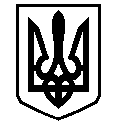 У К Р А Ї Н АВАСИЛІВСЬКА МІСЬКА РАДАЗАПОРІЗЬКОЇ ОБЛАСТІсьомого скликання  тридцять третя (позачергова) сесіяР  І  Ш  Е  Н  Н  Я 27 червня  2018                                                                                                             № 46Про поновлення договору про встановлення земельного сервітуту для розміщення тимчасової споруди для провадження підприємницької діяльності в м. Василівка, вул. Соборна 18а  Шаталінському В.В. 	Керуючись Законом України «Про місцеве самоврядування в Україні»,  ст.ст.12,122 Земельного кодексу України,  Законом України «Про внесення змін до деяких законодавчих актів України щодо розмежування земель державної та комунальної власності»,  розглянувши заяву Шаталінського Володимира Володимировича, що мешкає в м. Василівка, вул. Шевченка 32/8,  про поновлення йому договору про встановлення земельного сервітуту для розміщення тимчасової споруди для  провадження підприємницької діяльності в м. Василівка, вул. Соборна,18а, договір  про встановлення земельного сервітуту від 15 червня 2017 року, право земельного  сервітуту зареєстроване в державному реєстрі речових прав на нерухоме майно про реєстрацію іншого речового права  22 червня 2017 року № 21138372,  Василівська міська радаВ И Р І Ш И Л А :	1.Поновити Шаталінському Володимиру Володимировичу терміном на  один  рік    договір про встановлення земельного сервітуту відносно земельної ділянки,   кадастровий номер 2320910100:05:026:0063, площею   для  розміщення  тимчасової споруди для провадження підприємницької діяльності   в м. Василівка, вул. Соборна 18а.	2.Доручити міському голові  укласти  з Шаталінським Володимиром Володимировичем    додаткову угоду до договору про встановлення земельного сервітуту  в м. Василівка, вул. Соборна  18а    площею     для  розміщення тимчасової споруди для провадження підприємницької діяльності,  що укладений з Василівською міською радою  15 черваня 2017 року.	3. Зобов’язати Шаталінського Володимира Володимировича зареєструвати додаткову угоду відповідно до вимог  Закону України «Про  державну реєстрацію прав на нерухоме майно та їх обмежень».4. Контроль за виконанням цього рішення покласти на постійну комісію міської ради з питань земельних відносин та земельного кадастру, благоустрою міста та забезпечення екологічної безпеки життєдіяльності населення.Міський голова                                                                                                     Л.М. Цибульняк